Documento del Banco Interamericano de Desarrollo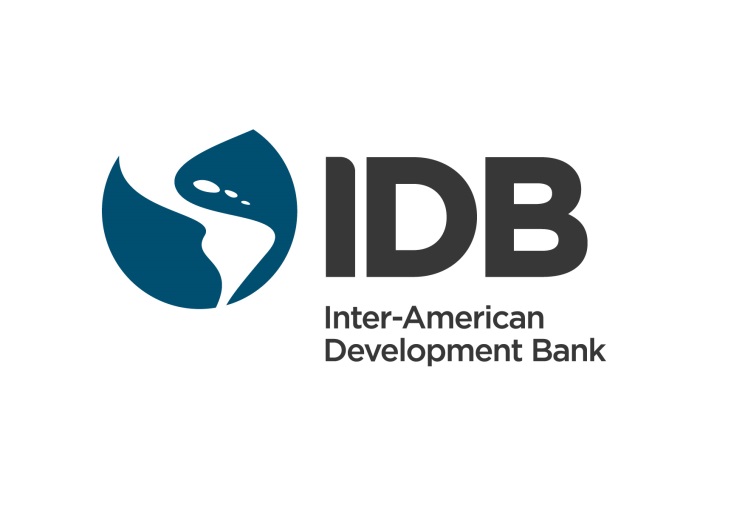 ArgentinaPrimera Operación de Ampliación de Capacidad y Mejoras de Seguridad en los Accesos al Paso Cristo Redentor  AR-L1279Informe de gestión ambiental y social(IGAS)13 de septiembre de 2017Este documento fue preparado por:  Steven Collins y Julio Rojas Lara (VPS/ESG)Anexo A: Resumen de Cumplimiento con las Políticas de Salvaguardias del BID Anexo B. Requisitos Legales ESHS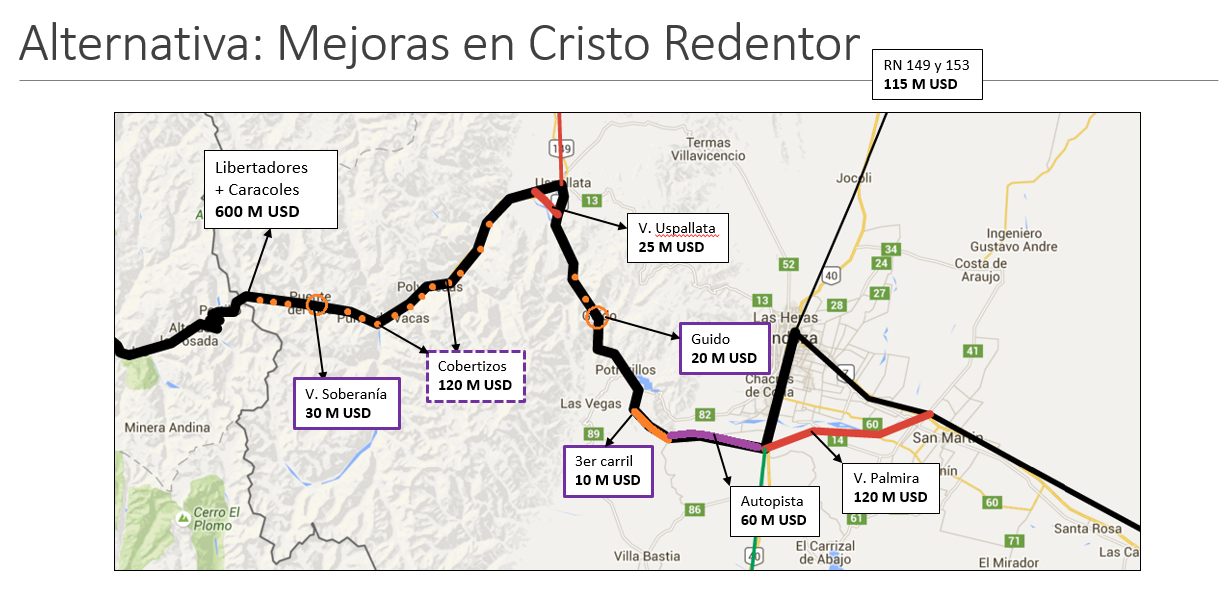 05 rutas alternativas para la Muestra 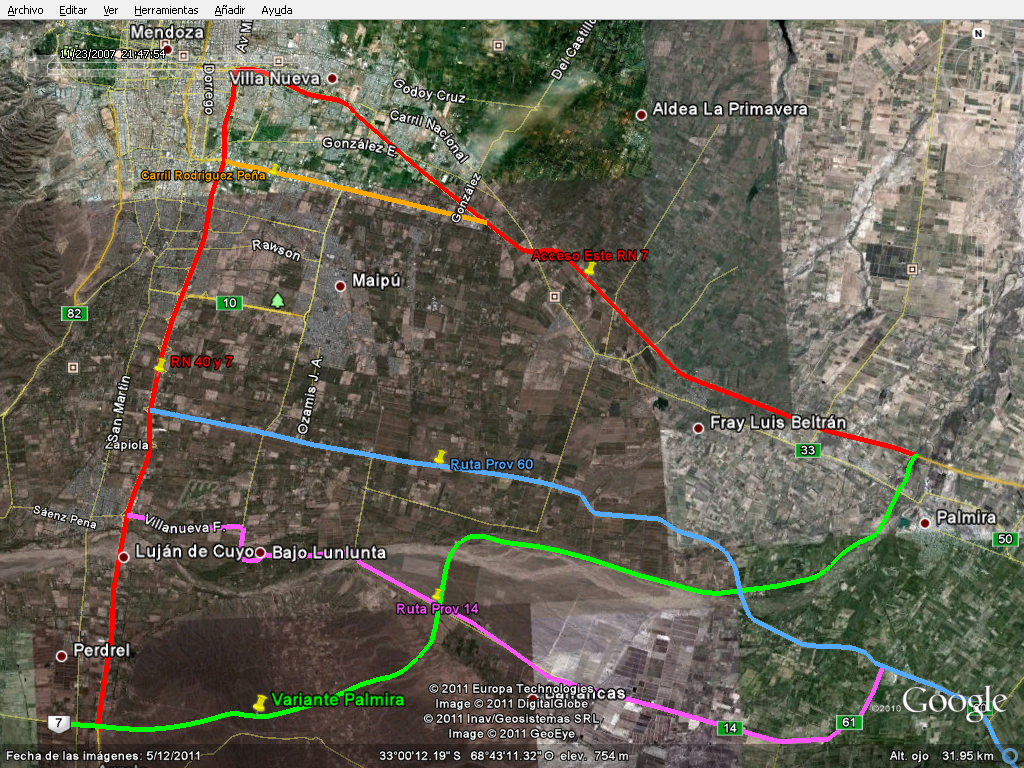 INFORME DE GESTIÓN AMBIENTAL Y SOCIAL (IGAS)INFORME DE GESTIÓN AMBIENTAL Y SOCIAL (IGAS)Nombre de la Operación:Primera Operación de Ampliación de Capacidad y Mejoras de Seguridad en los Accesos al Paso Cristo Redentor  Número de la Operación:AR-L12791. Detalles de la Operación1. Detalles de la OperaciónSector del BIDTSPTipo de OperaciónOperación de préstamo – CCLIP, Obras MúltiplesClasificación de ImpactoBIndicador de Riesgo Ambiental y SocialSustancialIndicador del Riesgo de Desastres ModeradoPrestatarioRepública de ArgentinaOrganismo EjecutorMinisterio de Transporte a través de Vialidad Nacional (Autopistas Nacionales)Préstamos BID US$ (y costo total del proyecto)$150.000.000Políticas/Directrices PertinentesOP-102; OP-704; OP-710; OP-703 (B.1, B.2, B.3, B.4, B.5, B.6, B.7, B.10, B.11, B.17)Resumen Ejecutivo (se recomienda que no exceda de 400 palabras)Resumen Ejecutivo (se recomienda que no exceda de 400 palabras)El Proyecto activa las siguientes directivas del Banco: OP-102; OP-704; OP-710; OP-761; OP-703 (B.1, B.2, B.3, B.4, B.5, B.6, B.7, B.10, B.11, B.17).Esta operación de Obras Múltiples es la primera operación bajo un CCLIP. La carretera de circunvalación Palmira, de 38 km de longitud, ha sido seleccionada como la Muestra dentro la operación de obras múltiples y ha sido clasificada como una operación Categoría B. La Muestra consiste en la construcción de una nueva carretera, la misma que se contruirá fundamentalmente a través de tierras agrícolas existentes y a través de un terreno utilizado para la explotación de petróleo y gas. Algunos tramos de la carretera discurren paralelos al río Mendoza y se construirá un puente sobre el río.Los impactos ambientales primarios relacionados con la construcción de la Muestra incluyen impacto al hábitat natural, principalmente tierras de cultivo, aumento en la generación de polvo durante la construcción, aumento de ruido durante la construcción y operación, erosión potencial y sedimentación a lo largo de la alineación de la carretera y en la ubicación del puente sobre el río Mendoza. Pudiera existir contaminación del suelo existente dentro de las áreas de explotación de petróleo YPF y se han desarrollado medidas de mitigación en un plan de contingencia en caso que se verificase esta situación durante los análisis de suelo previos a la construcción.Los principales impactos sociales incluyen el restablecimiento físico de los nueve hogares que contienen 14 familias que viven a lo largo del derecho de paso y el desplazamiento económico debido al proceso de adquisición de tierras, que consiste principalmente en tierras de cultivo a lo largo del derecho de paso. Se preparó un Plan de Reasentamiento para incluir a las 14 familias y se llevó a cabo una consulta con estas familias. Están pendientes los contratos de adquisición de llos terrenos a lo largo de la carretera y su progreso será monitoreado por el BID.El proyecto se encuentra en una zona conocida por desastres naturales, incluyendo terremotos; sin embargo, se ha determinado que el riesgo de desastre es moderado. Las futuras operaciones a ser financiadas bajo el CCLIP se encuentran en elevaciones más altas y pueden ser susceptibles a un mayor riesgo de terremotos, avalanchas y deslizamientos de rocas. Algunas de las operaciones futuras diseñadas específicamente para abordar avalanchas y deslizamientos de rocas y evaluaciones separadas de riesgo se llevarán a cabo para estos proyectos futuros.Los riesgos ambientales y sociales y los impactos de este proyecto han sido identificados en la Evaluación de Impacto Ambiental (EIA) y se consideran impactos típicos asociados con la construcción de nuevas carreteras  y fácilmente mitigados mediante medidas de mitigación estándar. Junto con la Evaluación de Impacto Ambiental, el proyecto ha desarrollado un Plan de Gestión Ambiental y  Social, un Plan de Contingencia y un Plan de Reasentamiento que mitigará estos impactos primarios de manera suficiente.  Se preparó un Marco de Gestión Ambiental y Social (MGAS) para las operaciones de Obras Múltiples conjuntamente con la Evaluación Socio Ambiental Estratégica (ESAE).El CCLIP consistirá en una serie de obras de mejoras de carreteras del Corredor existente de Cristo Redentor. La primera operación bajo el CCLIP será una operación de Obras Múltiples que incluye, como muestra, el Proyecto de Variante Palmira, una nueva construcción de carretera que sirve como una vía de circunvalación alrededor de la ciudad de Mendoza. Las obras futuras que posiblemente sean financiadas bajo la primera operación incluyen la expansión de una autopista existente para incorporar aproximadamente 4 km de un tercer carril nuevo. Otras obras futuras en las segundas o terceras operaciones del CCLIP probablemente incluirán la ampliación o mejoras de los túneles Libertadores y Caracoles existentes, una serie de revestimientos de 12 carreteras para proteger de avalanchas y deslizamientos de tierra, una segunda circunvalación más pequeña alrededor de la ciudad de Uspallata, repavimentación de segmentos de carretera existentes y otras actualizaciones de seguridad de las carreteras existentesEl Proyecto de Variante Palmira, la primera de una serie de mejoras previstas a lo largo del Corredor de Cristo Redentor, consiste en la construcción de una nueva carretera de circunvalación pavimentada de 38 km alrededor de la ciudad de Mendoza, desde Palmira hasta Luján de Cuyo. La alineación de la carretera planificada pasa por áreas verdes que se utilizan principalmente para la agricultura y una pequeña sección que históricamente ha sido utilizada para la producción de petróleo y gas, propiedad de la petrolera nacional YPF. Existen nueve hogares que van ser físicamente reasentados. Los principales impactos ambientales y sociales identificados en la EIA durante la construcción incluyen: reasentamiento de pequeña escala, desplazamiento económico en tierras de cultivo a ser adquiridas y desarrolladas por el proyecto, la pérdida de hábitat, aumento de polvo y ruido durante la construcción, mayor potencial de erosión y pérdida de suelos superficiales, mayor generación de gases de efecto invernadero, incremento del uso de los recursos hídricos, posible descarga de efluentes y la generación de desechos relacionados con la construcción. Los principales impactos ambientales y sociales identificados durante la fase de operaciones son generalmente impactos positivos incluyendo mayor comercio internacional, reducción del tiempo de tránsito, tráfico reducido, polvo, ruido y efecto invernadero los gases en la ciudad de Mendoza, y aumento de la seguridad vial a lo largo de la alineación. También existen impactos negativos potenciales, incluyendo la pérdida de hábitat a lo largo de la nueva carretera así como mayor tráfico, mayor ruido, polvo, gases de efecto invernadero y escurrimiento de agua a lo largo de la nueva carretera. El riesgo sísmico y riesgos debido al cambio climático, especialmente terremotos, deslizamientos de tierra, y avalanchas, han sido identificados para futuras operaciones ubicadas en elevaciones más altas incluyen expansión de túnel y obras de carreteras cerca de Uspallata.Se ha desarrollado un Plan de Gestión Ambiental y Social (PGAS) en el EIA original, el EIA complementario y una Evaluación Ambiental Estratégica que describe las mejores prácticas de gestión a ser implementados para mitigar estos posibles impactos. La ESAE también presenta un MGAS para futuras operaciones a ser financiadas bajo el CCLIP. ESG preparará y revisará los EIAs y los Planes de Gestión Socio Ambiental específicos para cada proyecto para futuros proyectos financiados bajo el CCLIP antes de la financiación.El Proyecto activa las siguientes directivas del Banco: OP-102; OP-704; OP-710; OP-761; OP-703 (B.1, B.2, B.3, B.4, B.5, B.6, B.7, B.10, B.11, B.17).Esta operación de Obras Múltiples es la primera operación bajo un CCLIP. La carretera de circunvalación Palmira, de 38 km de longitud, ha sido seleccionada como la Muestra dentro la operación de obras múltiples y ha sido clasificada como una operación Categoría B. La Muestra consiste en la construcción de una nueva carretera, la misma que se contruirá fundamentalmente a través de tierras agrícolas existentes y a través de un terreno utilizado para la explotación de petróleo y gas. Algunos tramos de la carretera discurren paralelos al río Mendoza y se construirá un puente sobre el río.Los impactos ambientales primarios relacionados con la construcción de la Muestra incluyen impacto al hábitat natural, principalmente tierras de cultivo, aumento en la generación de polvo durante la construcción, aumento de ruido durante la construcción y operación, erosión potencial y sedimentación a lo largo de la alineación de la carretera y en la ubicación del puente sobre el río Mendoza. Pudiera existir contaminación del suelo existente dentro de las áreas de explotación de petróleo YPF y se han desarrollado medidas de mitigación en un plan de contingencia en caso que se verificase esta situación durante los análisis de suelo previos a la construcción.Los principales impactos sociales incluyen el restablecimiento físico de los nueve hogares que contienen 14 familias que viven a lo largo del derecho de paso y el desplazamiento económico debido al proceso de adquisición de tierras, que consiste principalmente en tierras de cultivo a lo largo del derecho de paso. Se preparó un Plan de Reasentamiento para incluir a las 14 familias y se llevó a cabo una consulta con estas familias. Están pendientes los contratos de adquisición de llos terrenos a lo largo de la carretera y su progreso será monitoreado por el BID.El proyecto se encuentra en una zona conocida por desastres naturales, incluyendo terremotos; sin embargo, se ha determinado que el riesgo de desastre es moderado. Las futuras operaciones a ser financiadas bajo el CCLIP se encuentran en elevaciones más altas y pueden ser susceptibles a un mayor riesgo de terremotos, avalanchas y deslizamientos de rocas. Algunas de las operaciones futuras diseñadas específicamente para abordar avalanchas y deslizamientos de rocas y evaluaciones separadas de riesgo se llevarán a cabo para estos proyectos futuros.Los riesgos ambientales y sociales y los impactos de este proyecto han sido identificados en la Evaluación de Impacto Ambiental (EIA) y se consideran impactos típicos asociados con la construcción de nuevas carreteras  y fácilmente mitigados mediante medidas de mitigación estándar. Junto con la Evaluación de Impacto Ambiental, el proyecto ha desarrollado un Plan de Gestión Ambiental y  Social, un Plan de Contingencia y un Plan de Reasentamiento que mitigará estos impactos primarios de manera suficiente.  Se preparó un Marco de Gestión Ambiental y Social (MGAS) para las operaciones de Obras Múltiples conjuntamente con la Evaluación Socio Ambiental Estratégica (ESAE).El CCLIP consistirá en una serie de obras de mejoras de carreteras del Corredor existente de Cristo Redentor. La primera operación bajo el CCLIP será una operación de Obras Múltiples que incluye, como muestra, el Proyecto de Variante Palmira, una nueva construcción de carretera que sirve como una vía de circunvalación alrededor de la ciudad de Mendoza. Las obras futuras que posiblemente sean financiadas bajo la primera operación incluyen la expansión de una autopista existente para incorporar aproximadamente 4 km de un tercer carril nuevo. Otras obras futuras en las segundas o terceras operaciones del CCLIP probablemente incluirán la ampliación o mejoras de los túneles Libertadores y Caracoles existentes, una serie de revestimientos de 12 carreteras para proteger de avalanchas y deslizamientos de tierra, una segunda circunvalación más pequeña alrededor de la ciudad de Uspallata, repavimentación de segmentos de carretera existentes y otras actualizaciones de seguridad de las carreteras existentesEl Proyecto de Variante Palmira, la primera de una serie de mejoras previstas a lo largo del Corredor de Cristo Redentor, consiste en la construcción de una nueva carretera de circunvalación pavimentada de 38 km alrededor de la ciudad de Mendoza, desde Palmira hasta Luján de Cuyo. La alineación de la carretera planificada pasa por áreas verdes que se utilizan principalmente para la agricultura y una pequeña sección que históricamente ha sido utilizada para la producción de petróleo y gas, propiedad de la petrolera nacional YPF. Existen nueve hogares que van ser físicamente reasentados. Los principales impactos ambientales y sociales identificados en la EIA durante la construcción incluyen: reasentamiento de pequeña escala, desplazamiento económico en tierras de cultivo a ser adquiridas y desarrolladas por el proyecto, la pérdida de hábitat, aumento de polvo y ruido durante la construcción, mayor potencial de erosión y pérdida de suelos superficiales, mayor generación de gases de efecto invernadero, incremento del uso de los recursos hídricos, posible descarga de efluentes y la generación de desechos relacionados con la construcción. Los principales impactos ambientales y sociales identificados durante la fase de operaciones son generalmente impactos positivos incluyendo mayor comercio internacional, reducción del tiempo de tránsito, tráfico reducido, polvo, ruido y efecto invernadero los gases en la ciudad de Mendoza, y aumento de la seguridad vial a lo largo de la alineación. También existen impactos negativos potenciales, incluyendo la pérdida de hábitat a lo largo de la nueva carretera así como mayor tráfico, mayor ruido, polvo, gases de efecto invernadero y escurrimiento de agua a lo largo de la nueva carretera. El riesgo sísmico y riesgos debido al cambio climático, especialmente terremotos, deslizamientos de tierra, y avalanchas, han sido identificados para futuras operaciones ubicadas en elevaciones más altas incluyen expansión de túnel y obras de carreteras cerca de Uspallata.Se ha desarrollado un Plan de Gestión Ambiental y Social (PGAS) en el EIA original, el EIA complementario y una Evaluación Ambiental Estratégica que describe las mejores prácticas de gestión a ser implementados para mitigar estos posibles impactos. La ESAE también presenta un MGAS para futuras operaciones a ser financiadas bajo el CCLIP. ESG preparará y revisará los EIAs y los Planes de Gestión Socio Ambiental específicos para cada proyecto para futuros proyectos financiados bajo el CCLIP antes de la financiación.Impactos, Riesgos y Medidas de Mitigación Impactos, Riesgos y Medidas de Mitigación Requisitos de Evaluación  OP-703 (Política de Medio Ambiente y Cumplimiento de Salvaguardias): B.3 (Reevaluación y Clasificación), B.4 (Otros Factores de Riesgo), B.5 (Requisitos de Evaluación y Planes Ambientales), y requisitos de Evaluación de OP-710 (Política Operativa sobre Reasentamiento Involuntario), OP-765 (Política Operativa sobre Pueblos Indígenas), OP-761 (Política Operativa sobre Igualdad de Género en el Desarrollo), y OP-704 (Política de Gestión del Riesgo de Desastres Naturales) de resultar aplicablesRequisitos de Evaluación  OP-703 (Política de Medio Ambiente y Cumplimiento de Salvaguardias): B.3 (Reevaluación y Clasificación), B.4 (Otros Factores de Riesgo), B.5 (Requisitos de Evaluación y Planes Ambientales), y requisitos de Evaluación de OP-710 (Política Operativa sobre Reasentamiento Involuntario), OP-765 (Política Operativa sobre Pueblos Indígenas), OP-761 (Política Operativa sobre Igualdad de Género en el Desarrollo), y OP-704 (Política de Gestión del Riesgo de Desastres Naturales) de resultar aplicablesLa Muestra originalmente fue clasificada como una operación Categoría A debido al reasentamiento previsto y los impactos al hábitat natural. Después de una visita inicial del sitio, la Muestra fue reclasificada como una operación Categoría B debido a que los impactos reales relacionados con el reasentamiento y hábitat natural son menos considerables de lo inicialmente previstos.De conformidad con OP-704 y B.4 of OP-703, los desastres naturales, particularmente los eventos  sísmicos, las avalanchas y los deslizamientos de tierra han sido identificados como riesgos potenciales para los proyectos que ocurren en elevaciones superiores. Ambos proyectos se producirán en operaciones posteriores del CCLIP y estos proyectos están diseñados específicamente para reducir los impactos de estos eventos. El riesgo de desastres naturales a la Muestra que se encuentra ubicado en elevaciones más bajas no se consideró significativo. Se consideró que el riesgo global de desastres naturales de todas las operaciones bajo el CCLIP es moderado.La Muestra tenía un EIA preparado por Ruiz y Asociados Consultora para el cual el gobierno de Mendoza emitió una licencia ambiental en marzo de 2017. El Banco contrató a la firma Enviromental Resources Managmenet (ERM) para preparar un estudio complementario del EIA original, (EIAc), para llenar algunas carencias de información que existían en el estudio original. El EIAc fue culminado en agosto de 2017. El Banco encargó un estudio ambiental adicional, la Evaluación Ambiental Estratégica, para evaluar los impactos ambientales y sociales del conjunto de proyectos propuestos bajo el CCLIP. Este estudio también fue culminado por ERM en agosto de 2017. Ambos estudios incluyen los PGAS y la ESAE incluye un Marco de Manejo Socio Ambiental para futuros proyectos a ser desarrollados en el componente de obras múltiples de la primera operación y en futuras operaciones en el Corredor de Cristo Redentor a ser financiados por el CCLIP. Todos estos documentos han sido divulgados en la página de web del Banco.El reasentamiento a pequeña escala se producirá como resultado del proyecto mediante la reubicación de nueve (9) hogares que contienen a 14 familias. De acuerdo con la OP-710, ERM ha elaborado un Plan de Reasentamiento que será ejecutado por el Prestatario. Se llevó a cabo una evaluación socio-económica en relación con el Plan de Reasentamiento para asegurar que se restablecerán los medios de vida de las familias reasentadas y que las familias disfrutarán de mejores condiciones después del reasentamiento de las que tienen hoy en día. Actualmente, algunas de las partes afectadas son ocupantes de tierras que no tienen títulos y a través del proceso de reasentamiento estas familias se convertirán en propietarios, con títulos,  de sus nuevas propiedades.En base al EIA del proyecto y la ESAE, no se han identificado comunidades indígenas en el área del proyecto y no se producirán impactos significativos respecto a las comunidades indígenas; por lo tanto, la OP-765 no se hará aplicable.No se prevé que el proyecto genere riesgos adicionales ni que afecte a las mujeres, de hecho, es probable que el aumento de turismo previsto a lo largo del corredor beneficie a las mujeres que están empleadas en la industria del turismo o que operan pequeñas tiendas que venden mercancías a lo largo del corredor. El proceso de consulta pública fue adecuado para asegurar la participación igualitaria de hombres y mujeres en las consultas. En la medida de lo posible, el proyecto tratará de incorporar a mujeres en la fuerza de trabajo durante la construcción.La Muestra originalmente fue clasificada como una operación Categoría A debido al reasentamiento previsto y los impactos al hábitat natural. Después de una visita inicial del sitio, la Muestra fue reclasificada como una operación Categoría B debido a que los impactos reales relacionados con el reasentamiento y hábitat natural son menos considerables de lo inicialmente previstos.De conformidad con OP-704 y B.4 of OP-703, los desastres naturales, particularmente los eventos  sísmicos, las avalanchas y los deslizamientos de tierra han sido identificados como riesgos potenciales para los proyectos que ocurren en elevaciones superiores. Ambos proyectos se producirán en operaciones posteriores del CCLIP y estos proyectos están diseñados específicamente para reducir los impactos de estos eventos. El riesgo de desastres naturales a la Muestra que se encuentra ubicado en elevaciones más bajas no se consideró significativo. Se consideró que el riesgo global de desastres naturales de todas las operaciones bajo el CCLIP es moderado.La Muestra tenía un EIA preparado por Ruiz y Asociados Consultora para el cual el gobierno de Mendoza emitió una licencia ambiental en marzo de 2017. El Banco contrató a la firma Enviromental Resources Managmenet (ERM) para preparar un estudio complementario del EIA original, (EIAc), para llenar algunas carencias de información que existían en el estudio original. El EIAc fue culminado en agosto de 2017. El Banco encargó un estudio ambiental adicional, la Evaluación Ambiental Estratégica, para evaluar los impactos ambientales y sociales del conjunto de proyectos propuestos bajo el CCLIP. Este estudio también fue culminado por ERM en agosto de 2017. Ambos estudios incluyen los PGAS y la ESAE incluye un Marco de Manejo Socio Ambiental para futuros proyectos a ser desarrollados en el componente de obras múltiples de la primera operación y en futuras operaciones en el Corredor de Cristo Redentor a ser financiados por el CCLIP. Todos estos documentos han sido divulgados en la página de web del Banco.El reasentamiento a pequeña escala se producirá como resultado del proyecto mediante la reubicación de nueve (9) hogares que contienen a 14 familias. De acuerdo con la OP-710, ERM ha elaborado un Plan de Reasentamiento que será ejecutado por el Prestatario. Se llevó a cabo una evaluación socio-económica en relación con el Plan de Reasentamiento para asegurar que se restablecerán los medios de vida de las familias reasentadas y que las familias disfrutarán de mejores condiciones después del reasentamiento de las que tienen hoy en día. Actualmente, algunas de las partes afectadas son ocupantes de tierras que no tienen títulos y a través del proceso de reasentamiento estas familias se convertirán en propietarios, con títulos,  de sus nuevas propiedades.En base al EIA del proyecto y la ESAE, no se han identificado comunidades indígenas en el área del proyecto y no se producirán impactos significativos respecto a las comunidades indígenas; por lo tanto, la OP-765 no se hará aplicable.No se prevé que el proyecto genere riesgos adicionales ni que afecte a las mujeres, de hecho, es probable que el aumento de turismo previsto a lo largo del corredor beneficie a las mujeres que están empleadas en la industria del turismo o que operan pequeñas tiendas que venden mercancías a lo largo del corredor. El proceso de consulta pública fue adecuado para asegurar la participación igualitaria de hombres y mujeres en las consultas. En la medida de lo posible, el proyecto tratará de incorporar a mujeres en la fuerza de trabajo durante la construcción.Consultas OP-703 (Política de Medio Ambiente y Cumplimiento de Salvaguardias): B.6 (Consultas); y Requisitos de Consulta de OP-710 (Política Operativa sobre Reasentamiento Involuntario), OP-765 (Política Operativa sobre Pueblos Indígenas), OP-761 (Política Operativa sobre Igualdad de Género en el Desarrollo), y OP-704 (Política de Gestión del Riesgo de Desastres Naturales) de resultar aplicables.Consultas OP-703 (Política de Medio Ambiente y Cumplimiento de Salvaguardias): B.6 (Consultas); y Requisitos de Consulta de OP-710 (Política Operativa sobre Reasentamiento Involuntario), OP-765 (Política Operativa sobre Pueblos Indígenas), OP-761 (Política Operativa sobre Igualdad de Género en el Desarrollo), y OP-704 (Política de Gestión del Riesgo de Desastres Naturales) de resultar aplicables.Dentro del proceso de aprobación de la Muestra de Evaluación de Impacto Ambiental, Vialidad Nacional sostuvo una Audiencia Pública el 14 de diciembre de 2016. La reunión se llevó a cabo en el lugar: Centro Cultural de Maipú y el objetivo era explicar el Proyecto de Palmira (Muestra). Esta reunión cumplió con los requisitos legales de Argentina dentro del proceso de aprobación del EIA.  Se llevó a cabo la convocatoria en el periódico invitando a llevar a cabo la audiencia. También se realizó una minuta  de la reunión. Asimismo, el BID solicitó una audiencia pública adicional no sólo para explicar el Proyecto con mayor detalle a las personas afectadas e interesadas, sino también para presentar el Plan de Reasentamiento y el Plan de Compensación a las personas afectadas por el Proyecto. Esta reunión fue celebrada de conformidad con las políticas OP-703 y OP 710 del BID el 4 de agosto de 2017 en la Municipalidad de Maipú. La reunión fue para presentar el Proyecto de Muestra, sus impactos, las acciones de mitigación incluyendo mitigación por desplazamiento económico y el Plan de Reasentamiento.La audiencia estuvo bien documentada: se entregaron cartas personales de invitación a las personas afectadas (hombres y mujeres). Al informe sobre la Audiencia Pública se han anexado las minutas de la reunión, una lista de los participantes y un informe elaborado por Vialidad Nacional. Es importante mencionar que durante la audiencia, el problema más importante que se presentó fue el Plan de Reasentamiento y las alternativas de vivienda para las 9 familias a ser reasentadas como consecuencia del Proyecto.Las actividades de la audiencia y el plan de la audiencia que fueron realizadas fueron suficientes para garantizar el cumplimiento de la legislación nacional, las políticas de salvaguarda del BID y los estándares internacionales de mejores prácticas aplicables a la Operación. Más de 50 personas asistieron a la reunión, incluyendo 6 familias  a ser afectadas por la reubicación, así como propietarios afectados por la expropiación. Algunos de ellos expresaron sus opiniones y preguntas con respecto al calendario del proyecto y las alternativas del proceso de reubicación.Además, con el EIA de la Muestra, hay un Estudio Estratégico Social y Ambiental para el Corredor que incluye el marco de la audiencia pública que el Prestatario deberá llevar a cabo con el fin de cumplir con los requisitos de la audiencia durante la ejecución del Proyecto.Dentro del proceso de aprobación de la Muestra de Evaluación de Impacto Ambiental, Vialidad Nacional sostuvo una Audiencia Pública el 14 de diciembre de 2016. La reunión se llevó a cabo en el lugar: Centro Cultural de Maipú y el objetivo era explicar el Proyecto de Palmira (Muestra). Esta reunión cumplió con los requisitos legales de Argentina dentro del proceso de aprobación del EIA.  Se llevó a cabo la convocatoria en el periódico invitando a llevar a cabo la audiencia. También se realizó una minuta  de la reunión. Asimismo, el BID solicitó una audiencia pública adicional no sólo para explicar el Proyecto con mayor detalle a las personas afectadas e interesadas, sino también para presentar el Plan de Reasentamiento y el Plan de Compensación a las personas afectadas por el Proyecto. Esta reunión fue celebrada de conformidad con las políticas OP-703 y OP 710 del BID el 4 de agosto de 2017 en la Municipalidad de Maipú. La reunión fue para presentar el Proyecto de Muestra, sus impactos, las acciones de mitigación incluyendo mitigación por desplazamiento económico y el Plan de Reasentamiento.La audiencia estuvo bien documentada: se entregaron cartas personales de invitación a las personas afectadas (hombres y mujeres). Al informe sobre la Audiencia Pública se han anexado las minutas de la reunión, una lista de los participantes y un informe elaborado por Vialidad Nacional. Es importante mencionar que durante la audiencia, el problema más importante que se presentó fue el Plan de Reasentamiento y las alternativas de vivienda para las 9 familias a ser reasentadas como consecuencia del Proyecto.Las actividades de la audiencia y el plan de la audiencia que fueron realizadas fueron suficientes para garantizar el cumplimiento de la legislación nacional, las políticas de salvaguarda del BID y los estándares internacionales de mejores prácticas aplicables a la Operación. Más de 50 personas asistieron a la reunión, incluyendo 6 familias  a ser afectadas por la reubicación, así como propietarios afectados por la expropiación. Algunos de ellos expresaron sus opiniones y preguntas con respecto al calendario del proyecto y las alternativas del proceso de reubicación.Además, con el EIA de la Muestra, hay un Estudio Estratégico Social y Ambiental para el Corredor que incluye el marco de la audiencia pública que el Prestatario deberá llevar a cabo con el fin de cumplir con los requisitos de la audiencia durante la ejecución del Proyecto.Divulgación de InformaciónOP-703 (Política de Medio Ambiente y Cumplimiento de Salvaguardias): B.5 (Requisitos de Evaluación y Planes Ambientales) y requisitos de Divulgación de Información del OP-710 (Política Operativa sobre Reasentamiento Involuntario), OP-765 (Política Operativa sobre Pueblos Indígenas), OP-761 (Política Operativa sobre Igualdad de Género en el Desarrollo), y OP-704 (Política de Gestión del Riesgo de Desastres Naturales) de resultar aplicables;OP-102 (Política de Acceso a la Información)Divulgación de InformaciónOP-703 (Política de Medio Ambiente y Cumplimiento de Salvaguardias): B.5 (Requisitos de Evaluación y Planes Ambientales) y requisitos de Divulgación de Información del OP-710 (Política Operativa sobre Reasentamiento Involuntario), OP-765 (Política Operativa sobre Pueblos Indígenas), OP-761 (Política Operativa sobre Igualdad de Género en el Desarrollo), y OP-704 (Política de Gestión del Riesgo de Desastres Naturales) de resultar aplicables;OP-102 (Política de Acceso a la Información)El EIA original para el proyecto de Palmira fue publicado en la página web del Banco el 11 de agosto de 2017 y la EIAc y la Evaluación Socio Ambiental Estratégica (ESAE) que evalúa el conjunto de proyectos propuestos en todo el corredor a ser financiados bajo el CCLIP fueron divulgados en el sitio web del Banco el 18 de agosto de 2017. Los tres documentos fueron publicados antes de que se llevase a cabo la misión de análisis. El proyecto de Palmira es el único proyecto de la muestra de obras múltiples y la ESAE incluye el MGAS para operaciones futuras.El EIA se puede encontrar en los siguientes enlaces:http://www.iadb.org/Document.cfm?id=EZSHARE-1468750076-8, http://www.iadb.org/Document.cfm?id=EZSHARE-1468750076-9 El IEIAc se puede encontrar en los siguientes enlaces:http://www.iadb.org/Document.cfm?id=EZSHARE-1468750076-12La Evaluación Estratégica Ambiental se puede encontrar en el siguiente enlace: http://www.iadb.org/Document.cfm?id=EZSHARE-1468750076-13Los estudios sociales y ambientales también fueron publicados en la página web de Vialidad Nacional en Argentina.El EIA original para el proyecto de Palmira fue publicado en la página web del Banco el 11 de agosto de 2017 y la EIAc y la Evaluación Socio Ambiental Estratégica (ESAE) que evalúa el conjunto de proyectos propuestos en todo el corredor a ser financiados bajo el CCLIP fueron divulgados en el sitio web del Banco el 18 de agosto de 2017. Los tres documentos fueron publicados antes de que se llevase a cabo la misión de análisis. El proyecto de Palmira es el único proyecto de la muestra de obras múltiples y la ESAE incluye el MGAS para operaciones futuras.El EIA se puede encontrar en los siguientes enlaces:http://www.iadb.org/Document.cfm?id=EZSHARE-1468750076-8, http://www.iadb.org/Document.cfm?id=EZSHARE-1468750076-9 El IEIAc se puede encontrar en los siguientes enlaces:http://www.iadb.org/Document.cfm?id=EZSHARE-1468750076-12La Evaluación Estratégica Ambiental se puede encontrar en el siguiente enlace: http://www.iadb.org/Document.cfm?id=EZSHARE-1468750076-13Los estudios sociales y ambientales también fueron publicados en la página web de Vialidad Nacional en Argentina.Impactos y Riesgos Ambientales y Sociales y Medidas de MitigaciónOP-703 (Política de Medio Ambiente y Cumplimiento de Salvaguardias): B.5 (Requisitos de Evaluación y Planes Ambientales), B.8 (Impactos Transfronterizos), B.9 (Hábitats Naturales y Sitios Culturales), B.10 (Materiales Peligrosos), B.11 (Prevención y Reducción de la Contaminación), y B.12 (Proyectos en Construcción)OP-710 (Política Operativa sobre Reasentamiento Involuntario)OP-765 (Política Operativa sobre Pueblos Indígenas)OP-704 (Política de Gestión del Riesgo de Desastres Naturales)OP-761 (Política Operativa sobre Igualdad de Género en el Desarrollo)Impactos y Riesgos Ambientales y Sociales y Medidas de MitigaciónOP-703 (Política de Medio Ambiente y Cumplimiento de Salvaguardias): B.5 (Requisitos de Evaluación y Planes Ambientales), B.8 (Impactos Transfronterizos), B.9 (Hábitats Naturales y Sitios Culturales), B.10 (Materiales Peligrosos), B.11 (Prevención y Reducción de la Contaminación), y B.12 (Proyectos en Construcción)OP-710 (Política Operativa sobre Reasentamiento Involuntario)OP-765 (Política Operativa sobre Pueblos Indígenas)OP-704 (Política de Gestión del Riesgo de Desastres Naturales)OP-761 (Política Operativa sobre Igualdad de Género en el Desarrollo)OP-703 – El EIA del proyecto identifica los riesgos y los impactos ambientales y sociales como impactos bastante estándar y proporciona un Plan de Gestión Ambiental y Social (PGAS) para manejar esos impactos. Además, se realizó una ESAE para evaluar los riesgos globales y los impactos de los distintos proyectos propuestos en el corredor a ser financiados bajo el CCLIP. En esta evaluación se presentan medidas adicionales de mitigación.  No se esperan impactos transfronterizos como resultado del proyecto Palmira; sin embargo, es probable que los proyectos futuros, incluyendo cualquier extensión de los túneles existentes, tengan un impacto transfronterizo con Chile. Estos impactos serán evaluados durante la evaluación ambiental de las obras del túnel una vez que se hubieran preparado los diseños de ingeniería para las obras. La Muestra afectará tierras de cultivo que pueden considerarse como hábitat natural. Se considera que los impactos son insignificantes debido a los impactos humanos anteriores y de largo plazo en la tierra. El EIA identificó impactos potenciales en cuatro sitios arqueológicos que consisten en pequeños hallazgos arqueológicos de escamas y fragmentos. El proyecto llevará a cabo una evaluación adicional en cada uno de estos cuatro sitios antes de la construcción y se llevará a cabo un Procedimiento de Hallazgo Casual durante las fases de construcción. Se prevé que el proyecto genere y/o utilice cantidades normales de materiales peligrosos. El PGAS del proyecto establece adecuadamente los procedimientos de gestión de desechos así como las acciones para prevenir la contaminación. El proyecto aún no ha comenzado con la construcción.OP-710 - el Organismo Ejecutor ha culminado un Plan de Reasentamiento con el fin de gestionar el reasentamiento de nueve hogares, incluyendo 14 familias ubicadas a lo largo del derecho de paso. Estas familias han sido consultadas y están de acuerdo con el Plan de Reasentamiento. El desplazamiento económico está cubierto por el Plan de Reasentamiento. OP-765 - no hay pueblos indígenas identificados dentro del área de influencia de la Variante Palmira. Se ha identificado una pequeña comunidad de Pueblos Indígenas (Huarpe) en Uspallata, a lo largo de la ruta nacional 149 que pudiera verse afectada por un futuro proyecto bajo el CCLIP. La evaluación completa del impacto potencial culminará cuando los diseños para que ese proyecto sean culminados.OP-704 – El proyecto se encuentra en una zona conocida por su actividad sísmica; sin embargo, el Riesgo de Desastre para el proyecto se considera moderado ya que el proyecto se encuentra en la elevación más baja. Es posible que algunas de las operaciones futuras bajo el CLLIP estarán situadas a una mayor altura y pudieran ser más susceptibles a terremotos, avalanchas y deslizamientos de tierra. Los futuros proyectos a ser ejecutados bajo el CCLIP están diseñados específicamente para mitigar el riesgo de desastres como avalanchas y deslizamientos de tierra.OP-761 – No se prevén impactos adicionales o impactos diferenciados por la operación para las mujeres. Sin embargo, un grupo de mujeres estuvo involucrado en el proceso de audiencia pública.OP-703 – El EIA del proyecto identifica los riesgos y los impactos ambientales y sociales como impactos bastante estándar y proporciona un Plan de Gestión Ambiental y Social (PGAS) para manejar esos impactos. Además, se realizó una ESAE para evaluar los riesgos globales y los impactos de los distintos proyectos propuestos en el corredor a ser financiados bajo el CCLIP. En esta evaluación se presentan medidas adicionales de mitigación.  No se esperan impactos transfronterizos como resultado del proyecto Palmira; sin embargo, es probable que los proyectos futuros, incluyendo cualquier extensión de los túneles existentes, tengan un impacto transfronterizo con Chile. Estos impactos serán evaluados durante la evaluación ambiental de las obras del túnel una vez que se hubieran preparado los diseños de ingeniería para las obras. La Muestra afectará tierras de cultivo que pueden considerarse como hábitat natural. Se considera que los impactos son insignificantes debido a los impactos humanos anteriores y de largo plazo en la tierra. El EIA identificó impactos potenciales en cuatro sitios arqueológicos que consisten en pequeños hallazgos arqueológicos de escamas y fragmentos. El proyecto llevará a cabo una evaluación adicional en cada uno de estos cuatro sitios antes de la construcción y se llevará a cabo un Procedimiento de Hallazgo Casual durante las fases de construcción. Se prevé que el proyecto genere y/o utilice cantidades normales de materiales peligrosos. El PGAS del proyecto establece adecuadamente los procedimientos de gestión de desechos así como las acciones para prevenir la contaminación. El proyecto aún no ha comenzado con la construcción.OP-710 - el Organismo Ejecutor ha culminado un Plan de Reasentamiento con el fin de gestionar el reasentamiento de nueve hogares, incluyendo 14 familias ubicadas a lo largo del derecho de paso. Estas familias han sido consultadas y están de acuerdo con el Plan de Reasentamiento. El desplazamiento económico está cubierto por el Plan de Reasentamiento. OP-765 - no hay pueblos indígenas identificados dentro del área de influencia de la Variante Palmira. Se ha identificado una pequeña comunidad de Pueblos Indígenas (Huarpe) en Uspallata, a lo largo de la ruta nacional 149 que pudiera verse afectada por un futuro proyecto bajo el CCLIP. La evaluación completa del impacto potencial culminará cuando los diseños para que ese proyecto sean culminados.OP-704 – El proyecto se encuentra en una zona conocida por su actividad sísmica; sin embargo, el Riesgo de Desastre para el proyecto se considera moderado ya que el proyecto se encuentra en la elevación más baja. Es posible que algunas de las operaciones futuras bajo el CLLIP estarán situadas a una mayor altura y pudieran ser más susceptibles a terremotos, avalanchas y deslizamientos de tierra. Los futuros proyectos a ser ejecutados bajo el CCLIP están diseñados específicamente para mitigar el riesgo de desastres como avalanchas y deslizamientos de tierra.OP-761 – No se prevén impactos adicionales o impactos diferenciados por la operación para las mujeres. Sin embargo, un grupo de mujeres estuvo involucrado en el proceso de audiencia pública.Préstamos de Política e Instrumentos Flexibles de Préstamo OP-703 (Política de Medio Ambiente y Cumplimiento de Salvaguardias): B.13 (Préstamos de Política e Instrumentos Flexibles de Préstamo)Préstamos de Política e Instrumentos Flexibles de Préstamo OP-703 (Política de Medio Ambiente y Cumplimiento de Salvaguardias): B.13 (Préstamos de Política e Instrumentos Flexibles de Préstamo)Esta es la primera operación bajo un CCLIP. El CCLIP ha sido clasificado como un B.13. El Proyecto de Palmira, la muestra de la primera operación de las obras múltiples, se ha clasificado como un proyecto Categoría B.Esta es la primera operación bajo un CCLIP. El CCLIP ha sido clasificado como un B.13. El Proyecto de Palmira, la muestra de la primera operación de las obras múltiples, se ha clasificado como un proyecto Categoría B.Modo de Vida y ReasentamientoOP-710 (Política sobre Reasentamiento Involuntario)Modo de Vida y ReasentamientoOP-710 (Política sobre Reasentamiento Involuntario)Vialidad Nacional estudió 5 rutas diferentes para la circunvalación de Palmira para minimizar no solo el desplazamiento económico, sino también la reubicación física (ver mapa en el Anexo). La Variante Palmira (la Muestra) era la alternativa que tenía el menor impacto. Sin embargo, se requerirá la reubicación física de algunos hogares. En total, el proyecto requerirá la reubicación de nueve hogares que representan 14 familias para las cuales se ha desarrollado un Plan de Reasentamiento detallado. El Plan de Reasentamiento cumple tanto con las regulaciones locales como con las políticas del BID. El Plan de Reasentamiento fue desarrollado para incluir alternativas de otros arreglos habitacionales y para que se implemente un mecanismo de quejas para los afectados. Además, las familias a ser reubicadas fueron consultadas durante el proceso de Audiencia Pública de conformidad con el OP -710.Se realizó una evaluación social de las familias a ser reasentadas para identificar y clasificar los impactos y evaluar posibles opciones para la restauración de su forma de vida. De las nueve viviendas afectadas, 40% de las casas tienen sólo un dormitorio y sólo una de las nueve casas tiene tres dormitorios. Actualmente, el 60% de los hogares tienen acceso a agua potable y 90% tiene acceso a electricidad. Todos los nuevos hogares de estas familias tendrán acceso a agua potable y a electricidad.También se ha preparado un Marco de Reasentamiento para guiar el proceso de restablecimiento de operaciones futuras; sin embargo, en este momento el restablecimiento en operaciones futuras no parece muy probable.Para el desplazamiento económico, se ha incluido un plan de compensación con la finalidad de mitigar el impacto del Derecho de Paso en la adquisición de terrenos. Vialidad Nacional estudió 5 rutas diferentes para la circunvalación de Palmira para minimizar no solo el desplazamiento económico, sino también la reubicación física (ver mapa en el Anexo). La Variante Palmira (la Muestra) era la alternativa que tenía el menor impacto. Sin embargo, se requerirá la reubicación física de algunos hogares. En total, el proyecto requerirá la reubicación de nueve hogares que representan 14 familias para las cuales se ha desarrollado un Plan de Reasentamiento detallado. El Plan de Reasentamiento cumple tanto con las regulaciones locales como con las políticas del BID. El Plan de Reasentamiento fue desarrollado para incluir alternativas de otros arreglos habitacionales y para que se implemente un mecanismo de quejas para los afectados. Además, las familias a ser reubicadas fueron consultadas durante el proceso de Audiencia Pública de conformidad con el OP -710.Se realizó una evaluación social de las familias a ser reasentadas para identificar y clasificar los impactos y evaluar posibles opciones para la restauración de su forma de vida. De las nueve viviendas afectadas, 40% de las casas tienen sólo un dormitorio y sólo una de las nueve casas tiene tres dormitorios. Actualmente, el 60% de los hogares tienen acceso a agua potable y 90% tiene acceso a electricidad. Todos los nuevos hogares de estas familias tendrán acceso a agua potable y a electricidad.También se ha preparado un Marco de Reasentamiento para guiar el proceso de restablecimiento de operaciones futuras; sin embargo, en este momento el restablecimiento en operaciones futuras no parece muy probable.Para el desplazamiento económico, se ha incluido un plan de compensación con la finalidad de mitigar el impacto del Derecho de Paso en la adquisición de terrenos. Pueblos IndígenasOP-765 (Política sobre Pueblos Indígenas)Pueblos IndígenasOP-765 (Política sobre Pueblos Indígenas)No es aplicable. No se identificaron comunidades indígenas dentro de la Muestra. Se ha identificado una comunidad Huarpe que califica como comunidad indígena en la localidad de Uspallata, a lo largo de la ruta nacional 149. Es probable que un futuro proyecto bajo el CCLIP tenga impactos con respecto a la ruta nacional 149 cerca de Uspallata; sin embargo, ya que estos trabajos aún no están diseñados, los impactos potenciales no pueden ser evaluados. Los impactos potenciales para la comunidad Huarpe serán evaluados en el EIA del proyecto en caso que el proyecto busque obtener financiamiento bajo el CCLIP.No es aplicable. No se identificaron comunidades indígenas dentro de la Muestra. Se ha identificado una comunidad Huarpe que califica como comunidad indígena en la localidad de Uspallata, a lo largo de la ruta nacional 149. Es probable que un futuro proyecto bajo el CCLIP tenga impactos con respecto a la ruta nacional 149 cerca de Uspallata; sin embargo, ya que estos trabajos aún no están diseñados, los impactos potenciales no pueden ser evaluados. Los impactos potenciales para la comunidad Huarpe serán evaluados en el EIA del proyecto en caso que el proyecto busque obtener financiamiento bajo el CCLIP.Igualdad de Género OP-761 (Política sobre Igualdad de Género en el Desarrollo)Igualdad de Género OP-761 (Política sobre Igualdad de Género en el Desarrollo)No se espera que la Muestra tenga efectos, positivos o negativos, ni en hombres ni en mujeres, incluyendo: Requisitos desiguales y/o acceso a oportunidades de proyectos y a los beneficios derivados; Impactos adversos causados por la operación por motivo de los cuales hombres o mujeres se encuentren en riesgo de resultar desproporcionadamente afectados; Incumplimiento de la legislación relacionada con la igualdad entre hombres y mujeres;Riesgo aumentado de violencia basada en género debido a la operación;Las actividades del proyecto implican riesgos a los derechos de propiedad de las mujeres. Sin embargo, el proyecto busca involucrar a las mujeres tanto en la fase de planificación del proyecto como en la construcción del proyecto. Un grupo de mujeres fue invitado a asistir a y participar en el proceso de audiencia pública durante la ejecución del proyecto.No se espera que la Muestra tenga efectos, positivos o negativos, ni en hombres ni en mujeres, incluyendo: Requisitos desiguales y/o acceso a oportunidades de proyectos y a los beneficios derivados; Impactos adversos causados por la operación por motivo de los cuales hombres o mujeres se encuentren en riesgo de resultar desproporcionadamente afectados; Incumplimiento de la legislación relacionada con la igualdad entre hombres y mujeres;Riesgo aumentado de violencia basada en género debido a la operación;Las actividades del proyecto implican riesgos a los derechos de propiedad de las mujeres. Sin embargo, el proyecto busca involucrar a las mujeres tanto en la fase de planificación del proyecto como en la construcción del proyecto. Un grupo de mujeres fue invitado a asistir a y participar en el proceso de audiencia pública durante la ejecución del proyecto.Gestión del Riesgo de Desastres OP-704 (Política de Gestión del Riesgo de Desastres)Gestión del Riesgo de Desastres OP-704 (Política de Gestión del Riesgo de Desastres)La clasificación de riesgo de desastre es de riesgo moderado, y se ha incluido un capítulo completo sobre Plan de Gestión de Riesgo de Desastre (PGRD) en la Estrategia Social y Ambiental para el Corredor.En este sentido, el PGRD establece en detalle los objetivos específicos, define el marco jurídico, describe las responsabilidades de Vialidad Nacional y proporciona un esquema de la coordinación entre las entidades responsables para llevar a cabo las respuestas a los desastres naturales. También incluye la metodología para identificar los riesgos principales, la prevención y medidas de mitigación a ser implementadas para reanudar las actividades de tráfico en el Corredor después de un desastre natural.La clasificación de riesgo de desastre es de riesgo moderado, y se ha incluido un capítulo completo sobre Plan de Gestión de Riesgo de Desastre (PGRD) en la Estrategia Social y Ambiental para el Corredor.En este sentido, el PGRD establece en detalle los objetivos específicos, define el marco jurídico, describe las responsabilidades de Vialidad Nacional y proporciona un esquema de la coordinación entre las entidades responsables para llevar a cabo las respuestas a los desastres naturales. También incluye la metodología para identificar los riesgos principales, la prevención y medidas de mitigación a ser implementadas para reanudar las actividades de tráfico en el Corredor después de un desastre natural.SupervisiónOP-703 (Política de Medio Ambiente y Cumplimiento de Salvaguardias): B.5 (Requisitos de Evaluación y Planes Ambientales) y B.7 (Supervisión y Cumplimiento)OP-710 (Política sobre Reasentamiento Involuntario)OP-765 (Política sobre Pueblos Indígenas)OP-704 (Política de Gestión del Riesgo de Desastres)OP-761 (Política sobre Igualdad de Género en el Desarrollo)SupervisiónOP-703 (Política de Medio Ambiente y Cumplimiento de Salvaguardias): B.5 (Requisitos de Evaluación y Planes Ambientales) y B.7 (Supervisión y Cumplimiento)OP-710 (Política sobre Reasentamiento Involuntario)OP-765 (Política sobre Pueblos Indígenas)OP-704 (Política de Gestión del Riesgo de Desastres)OP-761 (Política sobre Igualdad de Género en el Desarrollo)El Prestatario será responsable de asegurar el cumplimiento de todos los aspectos ambientales y sociales relacionados con la ejecución y supervisión del Programa. El Prestatario implementará el PGAS específico del proyecto para la Variante Palmira y cumplirá todos los requisitos y directrices del MGAS para futuros proyectos. El PGAS y el MGAS establecen los protocolos para la vigilancia y supervisión de proyectos en las distintas etapas del ciclo del proyecto en el programa. Según el Programa de Clasificación B, la entidad ejecutora debe informar al Banco sobre el cumplimiento a través de un Informe de Cumplimiento Ambiental y Social cada 6 meses a lo largo de su ejecución. Además, el Banco llevará a cabo misiones de supervisión para verificar el cumplimiento de las Directivas y Políticas del Banco aplicables de conformidad con OP-703 B.7. Dado el alcance del programa, pudiera considerarse el monitoreo y supervisión adicional de aspectos para la supervisión del Banco, especialmente con respecto a la OP-704, así como todos los aspectos relacionados con los mecanismos de Quejas y el plan de participación de los Interesados establecidos en el MGAS..El Prestatario será responsable de asegurar el cumplimiento de todos los aspectos ambientales y sociales relacionados con la ejecución y supervisión del Programa. El Prestatario implementará el PGAS específico del proyecto para la Variante Palmira y cumplirá todos los requisitos y directrices del MGAS para futuros proyectos. El PGAS y el MGAS establecen los protocolos para la vigilancia y supervisión de proyectos en las distintas etapas del ciclo del proyecto en el programa. Según el Programa de Clasificación B, la entidad ejecutora debe informar al Banco sobre el cumplimiento a través de un Informe de Cumplimiento Ambiental y Social cada 6 meses a lo largo de su ejecución. Además, el Banco llevará a cabo misiones de supervisión para verificar el cumplimiento de las Directivas y Políticas del Banco aplicables de conformidad con OP-703 B.7. Dado el alcance del programa, pudiera considerarse el monitoreo y supervisión adicional de aspectos para la supervisión del Banco, especialmente con respecto a la OP-704, así como todos los aspectos relacionados con los mecanismos de Quejas y el plan de participación de los Interesados establecidos en el MGAS..Requisitos Ambientales y Sociales Requisitos Ambientales y Sociales Para cumplir con los requisitos de las políticas de Salvaguarda Ambientales y Sociales del Banco, la Entidad Ejecutora cumplirá, a satisfacción del Banco, con las condiciones contractuales de ESHS y con las condiciones establecidas en el Anexo B. Estos términos y condiciones sólo pueden modificarse con el consentimiento previo por escrito del Banco, incluyendo la aprobación de ESG. Estos incluyen (i) condiciones anteriores (CA) a la Junta y/o OPC; (ii) condiciones estándar para la aplicación de los Planes ESHS y medidas así como los requisitos de información y supervisión; (iii) condiciones que abordan los principales riesgos e impactos; (iv) condiciones a ser incluidas en el Manual de Operaciones; (v) definiciones. Estas condiciones y definiciones se incorporarán en el Contrato de Préstamo y como tal el Prestatario está  legalmente obligado a cumplir con estas condiciones. Para cumplir con los requisitos de las políticas de Salvaguarda Ambientales y Sociales del Banco, la Entidad Ejecutora cumplirá, a satisfacción del Banco, con las condiciones contractuales de ESHS y con las condiciones establecidas en el Anexo B. Estos términos y condiciones sólo pueden modificarse con el consentimiento previo por escrito del Banco, incluyendo la aprobación de ESG. Estos incluyen (i) condiciones anteriores (CA) a la Junta y/o OPC; (ii) condiciones estándar para la aplicación de los Planes ESHS y medidas así como los requisitos de información y supervisión; (iii) condiciones que abordan los principales riesgos e impactos; (iv) condiciones a ser incluidas en el Manual de Operaciones; (v) definiciones. Estas condiciones y definiciones se incorporarán en el Contrato de Préstamo y como tal el Prestatario está  legalmente obligado a cumplir con estas condiciones. Resumen de Cumplimiento con Políticas de Salvaguardas del BIDResumen de Cumplimiento con Políticas de Salvaguardas del BIDVer Anexo A, abajo. Ver Anexo A, abajo. Políticas / DirectricesPolíticas aplicables / Directrices Estado de Cumplimiento y Justificación de la Política / Requisitos de la DirectrizRequisitos / Acciones / PlanesOP-703 Política de Medio Ambiente y Cumplimiento de Salvaguardas OP-703 Política de Medio Ambiente y Cumplimiento de Salvaguardas OP-703 Política de Medio Ambiente y Cumplimiento de Salvaguardas OP-703 Política de Medio Ambiente y Cumplimiento de Salvaguardas B.2 Legislación y Regulaciones NacionalesRegulaciones NacionalesSe obtendrá el cumplimiento a través de la adquisición de permisos locales y licencias previos a la construcción.El Prestatario obtendrá todos los permisos locales y licencias antes del inicio de la construcción.B.3 Preevaluación y ClasificaciónReevaluación y ClasificaciónCumplimiento. El proyecto inicialmente se clasificó como una operación de Cat A; sin embargo, después de la visita inicial del proyecto fue re-categorizada como Cat B.No se requiere acción B.4 Otros Factores de RiesgoAvalanchas y deslizamientos de tierraEl riesgo total de desastre se consideró moderado; el proyecto está diseñado específicamente para abordar estas cuestiones. Existen ciertos componentes de las futuras operaciones en áreas con frecuentes deslizamientos de tierra y avalanchas. No se requiere acciónB.5 Requisitos de Evaluación y Planes AmbientalesESIA y PGASCumplimiento de normas. El proyecto tiene un EIA aprobado con PGAS realizado por Ruiz y Asociados Consultora, así como una enmienda a la EIA original, la Evaluación Ambiental Estratégica, elaborada por ERM en agosto de 2017 que incluye los otros proyectos propuestos en el Corredor de Cristo Redentor. La licencia ambiental fue emitida para el proyecto en marzo de 2017 en base al EIA original. Se preparó un MGAS para las operaciones de Obras Múltiples en conjunto con la Evaluación Ambiental Estratégica que incluye el marco de reasentamiento.El Prestatario implementará el PGAS para el proyecto de Palmira y el MGAS para futuros proyectos bajo esta operación. Para futuras operaciones bajo el CCLIP, el Prestatario presentará evaluaciones ambientales para cada proyecto antes del financiamientoB.5 Requisitos de Evaluación y Planes SocialesESIA y PGASCumplimiento de normas. El proyecto tiene un EIA aprobado con PGAS realizado por Ruiz y Asociados Consultora, así como una enmienda a la EIA original, la Evaluación Ambiental Estratégica, elaborada por ERM en agosto de 2017 que incluye los otros proyectos propuestos en el Corredor de Cristo Redentor. La licencia ambiental fue emitida para el proyecto en marzo de 2017 en base al EIA original. Se preparó un MGAS para las operaciones de Obras Múltiples en conjunto con la Evaluación Ambiental Estratégica que incluye el marco de reasentamiento.El Prestatario implementará el PGAS para el proyecto de Palmira y el MGAS para futuros proyectos bajo esta operación. Para futuras operaciones bajo el CCLIP, el Prestatario presentará evaluaciones ambientales para cada proyecto antes del financiamientoB.6 Consulta (incluyendo la consulta con mujeres afectadas, pueblos indígenas y/o grupos minoritarios)Consultas públicas con partes afectadasCumplimiento. Tuvo lugar una consulta significativa en Maipu el 4 de agosto de 2017. La Consulta se preparó según las políticas del BID y el Plan, se enviaron invitaciones  a cada persona afectada. Durante la consulta, se presentó el proyecto así como el Plan de Reasentamiento. Se distribuyeron invitaciones personales y la mayoría de los afectados asistieron y participaron en la reunión.Se requerirá que el proyecto mantenga un  programa de participación comunitaria y un mecanismo de quejas durante todo el proceso de construcción. Se requerirá que las futuras operaciones y proyectos realicen consultas públicas específicas del proyecto en el futuro.B.7 Supervisión y CumplimientoSupervisión y cumplimientoSe logrará cumplimiento a través de la la supervición del cumplimiento ambiental y social y de las misiones de supervisión de ESG.El Banco supervisara el Proyecto para garantizar el cumplimiento con las políticas del BID a través de las misiones de supervisión de ESG. El Prestatario presentará informes semestrales de seguimiento al BID.B.8 Impactos TransfronterizosImpactos TransfronterizosSe logrará el cumplimiento a través de consultas y estudios ambientales cuando se diseñen proyectos con problemas transfronterizos para futuras operaciones. Las mejoras a los túneles existentes Libertadores y Caracoles, que son compartidos con Chile, tendrán problemas transfronterizos potenciales.Aún no existen diseños para las obras del túnel. El equipo del proyecto considerará cuestiones transfronterizas durante la fase de diseño e incluirá posibles impactos transfronterizos en el EIA. el diseño de ingeniería y el impacto ambiental deben llevarse a cabo en cooperación con las autoridades chilenas.B.9 Hábitats NaturalesHábitats NaturalesCumplimiento. El proyecto greenfields pasa a través de las áreas cultivadas que pueden considerarse hábitat natural; sin embargo, se ha determinado que los impactos son mínimos. El proyecto no afecta ningún hábitat natural crítico. El Proyecto cumplirá con las condiciones establecidas en el EIA y los Planes de Gestión Ambiental y Social para minimizar los impactos al hábitat natural.B.9 Especies InvasivasN/ACumplimiento. El Proyecto no introducirá especies invasivas en el área del proyecto.No se requiere acciónB.9 Sitios CulturalesSitios CulturalesSe logrará el cumplimiento siguiendo los requisitos establecidos en el EIA. El proyecto afectará cuatro áreas de interés arqueológico; sin embargo, en el EIA, estos sitios no se consideran de gran importancia, sin embargo, si requieren mitigación.El proyecto cumplirá con las medidas de mitigación recomendadas en el Informe Arqueológico en el EIA, incluyendo la realización de evaluaciones arqueológicas más profunda y la recuperación de cualquier artefacto encontrado en cada uno de los cuatro sitios antes de la construcción. También es necesario establecer un Procedimiento de Hallazgo Casual durante la construcción.B.10 Materiales PeligrososManejo, uso y almacenamiento de materiales peligrososCumplimiento. Se espera que el proyecto utilice cantidades normales de combustibles, aceites, lubricantes y fluidos hidráulicos. Existe potencial de encontrar suelos contaminados en los sitios YPF provenientes de anteriores actividades de explotación de petróleo.El proyecto debe implementar su PGAS que incluya medidas de utilizar de forma segura, almacenar y manejar materiales peligrosos. Se ha desarrollado un plan de contingencia delineando cómo manejar correctamente los suelos contaminados en caso de que fuesen descubiertos. El MGAS se implementará para futuras operaciones, así como los PGAS del proyecto específico que serán necesarios para futuras operaciones.B.11 Prevención y Reducción de la ContaminaciónPrevención de la ContaminaciónCumplimiento. El proyecto tiene el potencial de contaminar ríos y suelos y aguas subterráneas; sin embargo, el PGAS establece prácticas de manejo seguro.El proyecto debe implementar el PGAS que contiene medidas para manejar correctamente, reducir y evitar la contaminación.B.11 Prevención y Reducción de la ContaminaciónEmisiones de GHG No se espera que el proyecto produzca cantidades significativas de las emisiones de GHG.Las emisiones de GHG deben ser calculadas y reportadas en los informes semestrales de monitoreo a ser enviados al Banco.B.12 Proyectos en ConstrucciónN/AN/ANo se requiere acciónB.13 Préstamos de Política e Instrumentos Flexibles de PréstamoN/AN/ANo se requiere acciónB.14 Préstamos Multifase o RepetidosN/AN/ANo se requiere acciónB.15 Operaciones de CofinanciamientoN/AN/ANo se requiere acciónB.16 Sistemas NacionalesN/AN/ANo se requiere acciónB.17 AdquisicionesGestión del ContratistaSe logrará el cumplimiento a través de la inserción de las condiciones específicas establecidas en los acuerdos legales. Se incluirán los requisitos ESHS en todos los contratos con los contratistas del Proyecto.Condición para la vida del préstamo: el Prestatario se asegurará de que cada Contratista cumpla con los Requisitos del BID.OP-704 Política de Gestión del Riesgo de Desastres NaturalesOP-704 Política de Gestión del Riesgo de Desastres NaturalesOP-704 Política de Gestión del Riesgo de Desastres NaturalesOP-704 Política de Gestión del Riesgo de Desastres NaturalesA.2 Análisis y gestión de escenario de riesgos Tipo 2 escenario de riesgosIdentificación y evaluación del riesgo de desastres naturalesCumplimiento esperado durante la ejecución del proyecto.  El riesgo de desastres del proyecto se considera medio.Los futuros proyectos a ser ejecutados bajo el CCLIP están diseñados específicamente para mitigar riesgo de desastres tales como avalanchas y deslizamientos de tierra.A.2 Planificación de contingencias (Plan de respuesta a emergencias, plan de seguridad y salud de la comunidad, plan de higiene y seguridad ocupacional)Plan de contingenciaPleno cumplimiento. Se han desarrollado planes de contingencia en la EIAc y la SEE.El proyecto implementará las medidas descritas en los Planes de Contingencia en caso de que sean necesarios durante la construcción.OP-710 Política Operativa sobre Reasentamiento InvoluntarioOP-710 Política Operativa sobre Reasentamiento InvoluntarioOP-710 Política Operativa sobre Reasentamiento InvoluntarioOP-710 Política Operativa sobre Reasentamiento InvoluntarioMinimización del ReasentamientoESIA Cumplimiento de normas. Se han estudiado 5 rutas potenciales de circunvalación.No se requiere acciónConsultas del Plan de ReasentamientoESIA complementarioCumplimiento de normas. El 04 de agosto fue celebrada la consulta del plan de reasentamiento con la asistencia de la mayoría de las personas afectadas por la adquisición de tierras y reubicación.No se requiere tomar ninguna acción para la Muestra.En el caso de obras múltiples que afecten casas, el Prestatario tendrá que realizar una nueva consulta.Análisis del Riesgo de EmpobrecimientoESIA complementarioCumplimiento. Esto es parte del Plan de Reasentamiento.El Banco supervisará el Proyecto para garantizar el cumplimiento con las políticas del BID a través de las misiones de supervisión de ESG. El Prestatario presentará informes semestrales de seguimiento al BID.Requerimiento para el Plan de Reasentamiento y/o Marco de ReasentamientoESIA y PGASCumplimiento. Se ha divulgado el Plan de Reasentamiento para la Muestra y el Marco de Reasentamiento.El Banco supervisará el proyecto para garantizar el cumplimiento con las políticas del BID a través de las misiones de supervisión de ESG. El Prestatario presentará informes semestrales de seguimiento al BID.Requerimiento de Programa de Restauración del Modo de VidaEl programa de restauración del modo de vida es parte de la estrategia Ambiental y Social Cumplimiento. Esto es parte del Plan de Reasentamiento.El Banco supervisará el proyecto para garantizar el cumplimiento con las políticas del BID a través de las misiones de supervisión de ESG. El Prestatario presentará informes semestrales de seguimiento al BID.Consentimiento (Pueblos Indígenas y otras Minorías Étnicas RuralesN/AN/ANo se requiere acciónOP-765 Política Operativa sobre Pueblos IndígenasOP-765 Política Operativa sobre Pueblos IndígenasOP-765 Política Operativa sobre Pueblos IndígenasOP-765 Política Operativa sobre Pueblos IndígenasRequerimiento de Evaluación SocioculturalN/AN/AN/ANegociaciones de Buena Fe y documentación adecuadaN/AN/AN/AAcuerdos con Pueblos Indígenas AfectadosN/AN/AN/ACompensación de Pueblos Afectados y Plan de desarrollo o requisitos de Marcos N/AN/AN/ACuestiones Relacionadas con la DiscriminaciónN/AN/AN/AImpactos TransfronterizosN/AN/AN/AImpactos sobre Pueblos Indígenas AisladosN/AN/AN/AOP-761 Política Operativa sobre Igualdad de Género en el DesarrolloOP-761 Política Operativa sobre Igualdad de Género en el DesarrolloOP-761 Política Operativa sobre Igualdad de Género en el DesarrolloOP-761 Política Operativa sobre Igualdad de Género en el DesarrolloConsulta y participación efectiva de mujeres y hombresGrupos de mujeres participando en la consulta Para todas las consultas de género, la igualdad establece la base para la participación de las mujeres durante la ejecución del proyecto.El Organismo Ejecutor será responsable de cumplir las acciones del OP-761 mencionadas en el MGAS en relación con el género.Aplicación del análisis de riesgo  y salvaguardasRiesgos desiguales de beneficiosCumplimiento. El proyecto no parece presentar riesgos de desigualdad ni beneficios desiguales a los hombres o las mujeres.Mucha, si no toda la mano de obra será local, de la ciudad de Mendoza; las mujeres se integrarán a la fuerza de trabajo en la medida de lo posible.OP-102 Política de Acceso a la InformaciónOP-102 Política de Acceso a la InformaciónOP-102 Política de Acceso a la InformaciónOP-102 Política de Acceso a la InformaciónDivulgación de Evaluaciones Ambientales y Sociales relevantes Previos al Análisis de Misión, QRR, OPC y presentación de la operación para consideración del DirectorioDivulgación EIA Cumplimiento. El EIA original fue divulgado el 11 de agosto de 2017 y la EIAc y el ESAE fueron divulgados el 18 de agosto de 2017 antes de la misión de análisis. El ESAE incluye el Marco de Compensación y Reasentamiento.N/ADisposiciones de Divulgación de Documentos Ambientales y Sociales durante la Implementación del ProyectoDivulgación de documentos ambientales para futuras operacionesSe espera el cumplimiento durante la ejecución del proyectoEl Prestatario y el Banco divulgarán las evaluaciones ambientales y sociales relevantes para futuros proyectos a ser financiados por el CCLIP.Sección II. Obras Múltiples (OM): “A. Condiciones ESHS del Contrato de Préstamo.”“Se requiere el cumplimiento de las siguientes condiciones ESHS a satisfacción del Banco y deberán ser incluidas en los Contratos de Préstamo a fin de cumplir con las Políticas de Salvaguardas ESHS del Banco.”“1. Condiciones que deben cumplirse antes del primer desembolso de los recursos del Componente 1 del Préstamo. a) El Organismo Ejecutor deberá presentar pruebas del cumplimiento de ejecución del PGAS de Palmira y el cumplimiento de las condiciones del EIA del Proyecto de conformidad con sus respectivos cronogramas, incluyendo completar las acciones y la presentación de cualquier entregable que deba entregarse bajo dichos planes de ESHS en antes de la fecha del primer desembolso.b) El Organismo Ejecutor deberá presentar pruebas que el Organismo Ejecutor ha puesto en marcha la estructura de gobierno del ESHS y cuenta con los recursos necesarios para implementar los requisitos de ESHS, incluyendo: asegurar que el personal de ESHS y los recursos están vigentes para que ese Organismo Ejecutor puede cumplir con requisitos del ESHS.2. Condiciones que deben cumplirse antes de la iniciación de las Obras.a) Antes de la iniciación de las obras civiles, el Organismo Ejecutor presentará el Plan de Gestión Ambiental y Social (PGAS) para monitorear las actividades sociales y ambientales.b) Antes de la iniciación de las obras civiles, el Organismo Ejecutor comenzará el proceso de reasentamiento de las personas a ser reubicadas para evitar retrasos e interrupciones de las obras.“2. Condiciones de ejecución de cumplimiento durante la vida del préstamo.”  a) El Organismo Ejecutor implementará y cumplirá con el PGAS/MGAS y hará que el Organismo Ejecutor y cada contratista, operador o cualquier otra persona realizando actividades relacionadas con los proyectos para diseñar, construir, operar, mantener y supervisar las obras de conformidad  con los requisitos del PGAS/MGAS.b) Cualquier cambio sustantivo a las disposiciones o los Planes ESHS aquí contemplados deberán ser por escrito y aprobados por el Banco de una manera consistente con las políticas de salvaguarda ambientales y sociales del Banco.” c) El Organismo Ejecutor deberá implementar procesos de participación de los interesados en el proyecto para asegurar que las comunidades afectadas sean informadas y consultadas sobre los avances de las obras y la gestión de ESHS del proyecto y tener acceso a mecanismos de atención de quejas y reclamos. d) En caso que el Banco determine que se requiere un Plan de Acción Correctivo (PAC), el Organismo Ejecutor presentará dicho PAC, que incluya la correspondiente programación y presupuesto que sea satisfactorio al Banco dentro de los treinta días siguientes a la solicitud del Banco.”  e) Con respecto al diseño, construcción, operación, mantenimiento y monitoreo de cada Proyecto, actividad del proyecto y gestión de los riesgos ESHS de cualquier Instalación Asociada, el Organismo Ejecutor se compromete a cumplir con y asegurarse de que cualquier organismo responsable / entidad/sub-contratista que realiza actividades relacionadas con el proyecto cumple con: (i) la Políticas de Salvaguardia ESHS del Banco, así como sus respectivas directrices de ejecución,  (ii) los requisitos ESHS establecidos por la legislación nacional vigente de Argentina; (iii) los requisitos ESHS establecidos en el ESMR, EIA y todas las actualizaciones acordadas por el Banco; y (iv) los planes específicos ESHS incluyendo Planes de Acción Correctivosf) No participar en ninguna actividad relacionada con el Proyecto, sin el previo consentimiento escrito del Banco, que: (i) tenga efectos perjudiciales significativos sobre los pueblos indígenas, sus tierras, territorios o propiedad intelectual; (ii) resulte en el reasentamiento involuntario o desplazamiento de las actividades de subsistencia de los grupos vulnerables; (iii) afecte los recursos críticos de la biodiversidad o recursos culturales; o (iv) de lo contrario podría considerarse Categoría A.g) Con respecto al Proyecto e Instalaciones Asociadas, el Organismo Ejecutor deberá notificar al Banco por escrito dentro de diez (10) días hábiles con respecto a cualquier (1) incumplimiento significativo potencial o real de los requisitos ambientales y sociales; (2) accidentes, incidentes u otros eventos significativos [por ejemplo, derrames, incendios, vertidos de sustancias peligrosas] relacionadas con aspectos ESHS; (3) conflictos sociales reales o inminentes significativos; (4) acciones regulatorias ESHS, tales como  inspecciones gubernamentales y reportes y acciones regulatorias, cambios significativos, reclamaciones judiciales y arbitrales, etc.; o (5) cualquier nuevo riesgo e impacto Socio Ambiental que pueda afectar los aspectos sociales y ambientales del Proyecto y de sus Instalaciones Asociadas; en cada caso dicha notificación deberá incluir acciones tomadas o propuestas con respecto a dichos eventos.“3. Monitoreo, reporte y supervisión.”a) “A fines de supervisión de cumplimiento de ESHS, se aplicarán los siguientes requisitos:”“El Organismo Ejecutor deberá preparar y presentar a satisfacción del Banco, un Informe ESHS de Cumplimiento (ESCR), en la forma y con el contenido acordado con el Banco, como parte del informe semestral y dos veces al año durante dos años después de culminada la construcción;” “El Organismo Ejecutor deberá cooperar plenamente con el Banco, o con un Consultor ESHS que actúe en su nombre, para llevar a cabo la supervisión del Proyecto y preparar informes de supervisión a fin de (i) verificar el cumplimiento de la aplicación de los requisitos de ESHS para el Proyecto y las Instalaciones Asociadas y (ii) abordar cualquier impacto ESHS o responsabilidad que no ha sido adecuadamente mitigada o compensada;: 